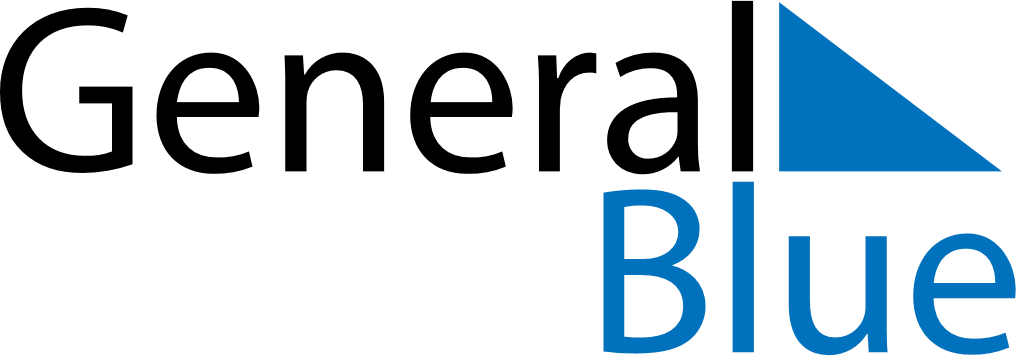 September 2019September 2019September 2019ChinaChinaMONTUEWEDTHUFRISATSUN123456789101112131415Mid-Autumn Festival161718192021222324252627282930